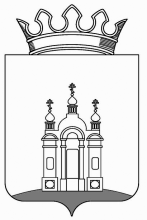        РАСПОРЯЖЕНИЕ                 АДМИНИСТРАЦИИ   ВИСИМСКОГО СЕЛЬСКОГО ПОСЕЛЕНИЯДОБРЯНСКОГО МУНИЦИПАЛЬНОГО РАЙОНАПЕРМСКОГО КРАЯ    23.04.2014  								      №  17Руководствуясь Законом Российской Федерации от 06.10.2003 г. № 131-ФЗ «Об общих принципах организации местного самоуправления в Российской Федерации» и Уставом Висимского сельского поселения, в связи с пожароопасной ситуацией на территории поселения в целях усиления мер пожарной безопасностиЗапретить разведение костров на территории Висимского сельского поселения.Иметь в наличии ёмкости с водой в каждом хозяйстве.Контроль исполнения данного Распоряжения оставляю за собой.Глава     поселения                                				Р.В. Северов